АДМИНИСТРАЦИЯ ТУЖИНСКОГО МУНИЦИПАЛЬНОГО РАЙОНА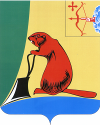 КИРОВСКОЙ ОБЛАСТИПОСТАНОВЛЕНИЕО внесении изменений в постановление администрации Тужинского муниципального района от 11.10.2013 № 530В соответствии  с решением Тужинской районной Думы от 30.11.2018 № 31/237  « О внесении изменений в решение Тужинской районной Думы от 08.12.2017 № 19/137» и на основании постановления администрации Тужинского муниципального района  от 19.02.2015 № 89 «О разработке, реализации и оценке эффективности реализации муниципальных программ Тужинского муниципального района», администрация Тужинского муниципального района ПОСТАНОВЛЯЕТ:  1. Внести изменения в постановление администрации Тужинского муниципального района от 11.10.2013 № 530 «Об утверждении муниципальной программы Тужинского муниципального района «Развитие культуры» на 2014-2019 годы» (с изменениями, внесенными постановлениями администрации Тужинского муниципального района от 18.04.2014 № 149, от 04.06.2014 № 245 , от 30.07.2014 № 331, от 09.10.2014  № 442, от 05.11.2014 № 475, от 12.01.2015   № 8, от 16.02.2015 № 72, от 13.05.2015 № 194, от 16.06.2015 № 236, от 03.08.2015 № 286, от 11.09.2015 № 321, от 15.12.2015 № 435, от 30.12.2015 № 485, от 12.04.2016 № 105, от 24.05.2016 № 158а, от 27.06.2016 № 199, от 30.08.2016 № 269, от 18.10.2016 № 316, от 03.11.2016 № 330, от 25.11.2016 № 364, от 28.12.2016 № 404, от 03.04.2017 № 82, от 20.04.2017 № 126, от 06.07.2017 № 239, от 31.07.2017 № 288, от 15.09.2017 № 351, от 01.11.2017 № 439, от 11.12.2017 № 492, от 28.12.2017 №  530, от 17.01.2018 № 13, от 01.03.2018 № 51, от 16.03.2018 № 63, от 11.05.2018 № 136, от 20.06.2018 № 217, от 24.07.2018 № 263, от 24.09.2018 № 337, от 09.11.2018 № 388), утвердив изменения в муниципальную программу согласно приложению.          2. Настоящее постановление вступает в силу с момента опубликования в Бюллетене муниципальных нормативных актов органов местного самоуправления Тужинского муниципального района Кировской области.И.о. главы Тужинскогомуниципального района                         С.И. Шишкина                                                                                                        Приложение                                                                                                       УТВЕРЖДЕНЫ                                                                                                       постановлением                                                                                                                                                                                                                                                                                                                                                                                                          администрации Тужинского                                                                                                       муниципального района                                                                                                                          от 07.12.2018 № 429ИЗМЕНЕНИЯв муниципальной  программе Тужинского муниципального района «Развитие культуры» на 2014-2019 годы1. Строку «Объём финансового обеспечения муниципальной программы» паспорта муниципальной программы Тужинского муниципального района «Развитие культуры» на 2014-2019 годы   изложить в следующей редакции:2. Абзац третий раздела 5 «Ресурсное обеспечение «Муниципальной программы» изложить в следующей редакции:«Общая сумма на реализацию муниципальной программы за счет всех источников финансирования составит     116 038,0 тыс. рублей, в том числе: 2014 год –      16 239,2    тыс. рублей 2015 год –      15 008,1    тыс. рублей 2016 год –      15 636,1    тыс. рублей 2017 год -       18 804,1    тыс. рублей 2018 год-        28 563,6    тыс. рублей 2019 год -       21 786,9    тыс. рублей из них: за счет средств областного бюджета –   46 492,1   тыс. рублей, в том числе: 2014 год –    7 113,0   тыс. рублей 2015 год –    5 905,8   тыс. рублей 2016 год –    5 438,0   тыс. рублей 2017 год -     7 516,3   тыс. рублей 2018 год-     12 152,7  тыс. рублей 2019 год -     8 366,3   тыс. рублей за счет средств федерального бюджета –  2 749,2   тыс. рублей, в том числе: 2014 год –   556,9    тыс. рублей 2015 год –   3,1        тыс. рублей 2016 год –   3,6        тыс. рублей 2017 год   -  8,6        тыс. рублей 2018 год   -  2 177,0 тыс. рублей 2019 год   -  0 за счет средств  бюджета муниципального района  – 66 796,7  тыс. рублей, в том числе: 2014 год –   8 569,3    тыс. рублей; 2015 год –   9 099,2    тыс. рублей. 2016 год -   10 194,5   тыс. рублей 2017 год -   11 279,2   тыс. рублей 2018 год -   14 233,9    тыс. рублей 2019 год -   13 420,6    тыс. рублей»3. Таблицу раздела 5 «Ресурсное обеспечение Муниципальной программы» изложить в следующей редакции:Объем финансирования программы  по основным направлениям финансирования по годам4. Приложение № 2 к муниципальной программе «Расходы на реализацию муниципальной программы за счет средств местного бюджета» изложить в следующей редакции:                                                                                                Приложение № 2                                                                                                к муниципальной программе                                                                                                 «Расходы на реализацию муниципальной программы за счёт средств местного бюджета»5.  Приложение № 3 к муниципальной программе  «Ресурсное обеспечение реализации муниципальной программы за счёт всех источников финансирования» изложить в следующей редакции:                                                                                    Приложение № 3                                                                                                        к муниципальной программе«Ресурсное обеспечение реализации муниципальной программы за счет всех источников финансирования»07.12.2018№429пгт Тужапгт Тужапгт Тужапгт Тужа«Объем финансового обеспечения муниципальной программыОбъем финансирования мероприятий программы в ценах соответствующих лет составит:Общий объём – 116 038,0 тыс.руб, в том числе:Всего по годам2014 год – 16 239,2 тыс.руб2015 год-  15 008,1 тыс.руб2016 год – 15 636,1 тыс.руб2017 год-  18 804,1 тыс.руб2018 год-  28 563,6 тыс.руб2019 год – 21 786,9 тыс.рубОсновные направления финансирования муниципальной программыОбъем финансирования муниципальной программы (тыс.руб.)Объем финансирования муниципальной программы (тыс.руб.)Объем финансирования муниципальной программы (тыс.руб.)Объем финансирования муниципальной программы (тыс.руб.)Объем финансирования муниципальной программы (тыс.руб.)Объем финансирования муниципальной программы (тыс.руб.)Объем финансирования муниципальной программы (тыс.руб.)Основные направления финансирования муниципальной программывсегоВ том числе по годамВ том числе по годамВ том числе по годамВ том числе по годамВ том числе по годамВ том числе по годамОсновные направления финансирования муниципальной программывсего201420152016201720182019Капитальные вложения------Прочие расходы116038,016239,215008,115636,118804,128563,621786,9Итого 116038,016239,215008,115636,118804,128563,621786,9N п/пСтатус  Наименование  муниципальной
программы, 
отдельного 
мероприятияГлавный распорядитель бюджетных средствРасходы (прогноз, факт), тыс. рублейРасходы (прогноз, факт), тыс. рублейРасходы (прогноз, факт), тыс. рублейРасходы (прогноз, факт), тыс. рублейРасходы (прогноз, факт), тыс. рублейРасходы (прогноз, факт), тыс. рублейРасходы (прогноз, факт), тыс. рублей201420152016201720182019Итого Муниципальная 
программа«Развитие культуры» на 2014-2019 годывсего           8 569,39 099,210194,511 279,214 233,913 420,666 796,7Муниципальная 
программа«Развитие культуры» на 2014-2019 годыОтдел культуры администрации Тужинского муниципального района     1.Отдельное мероприятиеРазвитие библиотечного дела Тужинского района и организация библиотечного обслуживания населения районаОтдел культуры администрации Тужинского муниципального района     1 890,31 965,32 728,82 426,52 427,61 874,213 312,72.Отдельное мероприятиеСтроительство многофункционального центра культуры  (детская музыкальная школа со зрительным залом до 100 мест, районная центральная библиотека)Отдел культуры администрации Тужинского муниципального района     ----1 218,51 280,02 498,53.Отдельное мероприятиеОрганизация и поддержка народного творчества.Отдел культуры администрации Тужинского муниципального района     3 437,23 832,73 735,03 883,54 477,93 273,822 640,14.Отдельное мероприятиеУкрепление материально-технической базы учреждений:текущий ремонт учреждений культурыНыровский СДК, Грековский СДК ----258,013-258,0135.Отдельное мероприятиеОрганизация и поддержка деятельности музея  и обеспечение сохранности музейного фонда, установка АПС, видеонаблюдения,молнезащиты.Отдел культуры администрации Тужинского муниципального района     669,0498,9582,1591,3606,8477,43 425,56.Отдельное мероприятие«Путешествие во времени»,реконструкция нежилого здания для размещения центра туризма икраеведенияОтдел культуры администрации Тужинского муниципального района     ----535,02 404,52 939,57.Отдельное мероприятиеОрганизация предоставления дополнительного образования в сфере культуры,приобретение музыкальных инструментовОтдел культуры администрации Тужинского муниципального района     1 444,21 077,01 232,01 134,21 711,51 446,08 044,98.Отдельное мероприятиеОбеспечение подготовки и повышения квалификации кадров для учреждений культуры,дополнительного образования детейОтдел культуры администрации Тужинского муниципального района     12,013,213,914,514,514,582,69.Отдельное мероприятиеОсуществление финансового обеспечения деятельности учреждений культурыОтдел культуры администрации Тужинского муниципального района     364,1393,7416,2478,4544,8501,52 698,710Отдельное мероприятиеКомплектование книжного фонда библиотекОтдел культуры администрации Тужинского муниципального района     ----0,450-0,45011Отдельное мероприятиеПодключение библиотек к сети «Интернет»Отдел культуры администрации Тужинского муниципального района     ----0,840-0,84012Отдельное мероприятиеОсуществление  обеспече-ния Дея-тельности муниципальных учреждений Отдел культуры администрации Тужинского муниципального района     752,51 318,41 486,52 750,82 438,02 148,710 894,9№ п/п    Статус     Наименование  муниципальной программы, отдельного мероприятияИсточники финансированияРасходы (прогноз, факт), тыс. рублейРасходы (прогноз, факт), тыс. рублейРасходы (прогноз, факт), тыс. рублейРасходы (прогноз, факт), тыс. рублейРасходы (прогноз, факт), тыс. рублейРасходы (прогноз, факт), тыс. рублейРасходы (прогноз, факт), тыс. рублей№ п/п    Статус     Наименование  муниципальной программы, отдельного мероприятияИсточники финансирования201420152016201720182019ИтогоМуниципальная 
программа      «Развитие культуры» Тужинского района на 2014-2019 годывсего           16 239,215 008,115 636,118 804,128 563,621 786,9116 038,0Муниципальная 
программа      «Развитие культуры» Тужинского района на 2014-2019 годыФедеральный бюджет556,93,13,68,62 177,0-2 749,2Муниципальная 
программа      «Развитие культуры» Тужинского района на 2014-2019 годыобластной бюджет7 113,05 905,85 438,07 516,312 152,78 366,346 492,1Муниципальная 
программа      «Развитие культуры» Тужинского района на 2014-2019 годы бюджет муниципального района 8 569,39 099,210 194,511 279,214 233,913 420,666 796,71.Отдельное мероприятиеРазвитие библиотечного дела Тужинского района и организация библиотечного обслуживания населения районавсего        3 905,83 476,44 041,44 732,35 940,04 493,926 589,81.Отдельное мероприятиеРазвитие библиотечного дела Тужинского района и организация библиотечного обслуживания населения районаФедеральный бюджет86,93,13,6---93,61.Отдельное мероприятиеРазвитие библиотечного дела Тужинского района и организация библиотечного обслуживания населения районаОбластной бюджет1 928,61 508,01 309,02 305,83 512,42 619,713 183,51.Отдельное мероприятиеРазвитие библиотечного дела Тужинского района и организация библиотечного обслуживания населения районабюджет муниципального района1 890,31 965,32 728,82 426,52 427,61 874,213 312,72.Отдельное мероприятиеСтроительство многофункционального центра культуры (детская музыкальная школа со зрительным залом до 100 мест, районная центальная библиотека)всего        ----1 218,51 280,02 498,52.Отдельное мероприятиеСтроительство многофункционального центра культуры (детская музыкальная школа со зрительным залом до 100 мест, районная центальная библиотека)Федеральный бюджет-------2.Отдельное мероприятиеСтроительство многофункционального центра культуры (детская музыкальная школа со зрительным залом до 100 мест, районная центальная библиотека)Областной бюджет-------2.Отдельное мероприятиеСтроительство многофункционального центра культуры (детская музыкальная школа со зрительным залом до 100 мест, районная центальная библиотека)бюджет муниципального района----1 218,51 280,02 498,53.Отдельное мероприятиеОрганизация и поддержка народного творчествавсего        7 074,15 754,45 240,06 514,78 607,46 503,039 693,63.Отдельное мероприятиеОрганизация и поддержка народного творчестваФедеральный бюджет255,0-----255,03.Отдельное мероприятиеОрганизация и поддержка народного творчестваОбластной бюджет3 381,91 921,71 505,02 631,24 129,53 229,216 798,53.Отдельное мероприятиеОрганизация и поддержка народного творчествабюджет муниципального района3 437,23 832,73 735,03 883,54 477,93 273,822 640,14Отдельное мероприятиеГосударственная поддержка лучших сельских учреждений культуры и лучших работников сельских учреждений культурывсего        ----150,0-150,04Отдельное мероприятиеГосударственная поддержка лучших сельских учреждений культуры и лучших работников сельских учреждений культурыФедеральный бюджет-------4Отдельное мероприятиеГосударственная поддержка лучших сельских учреждений культуры и лучших работников сельских учреждений культурыОбластной бюджет----150,0-150,04Отдельное мероприятиеГосударственная поддержка лучших сельских учреждений культуры и лучших работников сельских учреждений культурыбюджет муниципального района-------5.Отдельное мероприятиеУкрепление материально-технической базы учреждений;текущий ремонт учреждений культурывсего----2 523,913-2 523,9135.Отдельное мероприятиеУкрепление материально-технической базы учреждений;текущий ремонт учреждений культурыФедераль-ный бюджет----2 152,605-2 152,6055.Отдельное мероприятиеУкрепление материально-технической базы учреждений;текущий ремонт учреждений культурыОбластной бюджет----113,295-113,2955.Отдельное мероприятиеУкрепление материально-технической базы учреждений;текущий ремонт учреждений культурыбюджет муниципального района----258,013-258,0136.Отдельное мероприятиеОрганизация и поддержка деятельности музея  и обеспечение сохранности музейного фонда.Установка АПС, видеонаблюдения, молниезащиты.всего        1 248,5815,9903,11 069,81 325,21 014,16 376,66.Отдельное мероприятиеОрганизация и поддержка деятельности музея  и обеспечение сохранности музейного фонда.Установка АПС, видеонаблюдения, молниезащиты.Федеральный бюджет215,0-----215,06.Отдельное мероприятиеОрганизация и поддержка деятельности музея  и обеспечение сохранности музейного фонда.Установка АПС, видеонаблюдения, молниезащиты.Областной бюджет364,5317,0321,0478,5718,4536,72 736,16.Отдельное мероприятиеОрганизация и поддержка деятельности музея  и обеспечение сохранности музейного фонда.Установка АПС, видеонаблюдения, молниезащиты.бюджет муниципального района669,0498,9582,1591,3606,8477,43 425,57.Отдельное мероприятие«Путешествие во времени», реконструкция нежилого здания для размещения центра туризма и краеведениявсего        ----535,02 404,52 939,57.Отдельное мероприятие«Путешествие во времени», реконструкция нежилого здания для размещения центра туризма и краеведенияФедеральный бюджет-------7.Отдельное мероприятие«Путешествие во времени», реконструкция нежилого здания для размещения центра туризма и краеведенияОбластной бюджет-------7.Отдельное мероприятие«Путешествие во времени», реконструкция нежилого здания для размещения центра туризма и краеведениябюджет муниципального района----535,02 404,52 939,58.Отдельное мероприятиеОрганизация предоставления дополнительного образования в сфере культуры,приобретение музыкальных инструментоввсего        2 319,21 834,01 930,32 136,82 809,22 150,513 180,08.Отдельное мероприятиеОрганизация предоставления дополнительного образования в сфере культуры,приобретение музыкальных инструментовФедеральный бюджет-------8.Отдельное мероприятиеОрганизация предоставления дополнительного образования в сфере культуры,приобретение музыкальных инструментовОбластной бюджет875,0757,0698,31 002,61 097,7704,55 135,18.Отдельное мероприятиеОрганизация предоставления дополнительного образования в сфере культуры,приобретение музыкальных инструментовбюджет муниципального района1 444,21 077,01 232,01 134,21 711,51 446,08 044,99.Отдельное мероприятиеОбеспечение подготовки и повышения квалификации кадров для учреждений культуры,дополнительного образования детейвсего        12,013,213,914,514,514,582,69.Отдельное мероприятиеОбеспечение подготовки и повышения квалификации кадров для учреждений культуры,дополнительного образования детейФедеральный бюджет-------9.Отдельное мероприятиеОбеспечение подготовки и повышения квалификации кадров для учреждений культуры,дополнительного образования детейОбластной бюджет-------9.Отдельное мероприятиеОбеспечение подготовки и повышения квалификации кадров для учреждений культуры,дополнительного образования детейбюджет муниципального района12,013,213,914,514,514,582,610.Отдельное мероприятиеОсуществление финансового обеспечения деятельности учреждений культурывсего        656,1625,7661,9745,9804,1673,64 167,310.Отдельное мероприятиеОсуществление финансового обеспечения деятельности учреждений культурыФедеральный бюджет---8,6--8,610.Отдельное мероприятиеОсуществление финансового обеспечения деятельности учреждений культурыОбластной бюджет292,0232,0245,7258,9259,3172,11 460,010.Отдельное мероприятиеОсуществление финансового обеспечения деятельности учреждений культурыбюджет муниципального района364,1393,7416,2478,4544,8501,52 698,711Отдельное мероприятиеКомплектование книжного фонда библиотек всего        ----8,990-8,99011Отдельное мероприятиеКомплектование книжного фонда библиотек Федеральный бюджет----8,540-8,54011Отдельное мероприятиеКомплектование книжного фонда библиотек Областной бюджет-------11Отдельное мероприятиеКомплектование книжного фонда библиотек бюджет муниципального района----0,450-0,45012Отдельное мероприятиеПодключение библиотек к сети «Интернет»всего        ----16,710-16,71012Отдельное мероприятиеПодключение библиотек к сети «Интернет»Федеральный бюджет----15,870-15,87012Отдельное мероприятиеПодключение библиотек к сети «Интернет»Областной бюджет-------12Отдельное мероприятиеПодключение библиотек к сети «Интернет»бюджет муниципального района----0,840-0,84013Отдельное мероприятиеОсуществление обеспечения деятельности муниципальных учреждений всего        752,52 236,12 594,53 375,04 346,12 988,816 293,013Отдельное мероприятиеОсуществление обеспечения деятельности муниципальных учреждений Федеральный бюджет-------13Отдельное мероприятиеОсуществление обеспечения деятельности муниципальных учреждений Областной бюджет-917,71 108,0624,21 908,1840,15 398,113Отдельное мероприятиеОсуществление обеспечения деятельности муниципальных учреждений бюджет муниципального района752,51 318,41 486,52 750,82 438,02 148,710 894,914Отдельное мероприятиеСоциальная поддержка гражданвсего        271,0252,4251,0215,1264,0264,01 517,514Отдельное мероприятиеСоциальная поддержка гражданФедеральный бюджет-------14Отдельное мероприятиеСоциальная поддержка гражданОбластной бюджет271,0252,4251,0215,1264,0264,01 517,514Отдельное мероприятиеСоциальная поддержка гражданбюджет муниципального района-------